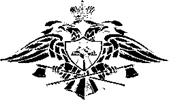                          ФЕДЕРАЛЬНОЕ АГЕНТСТВО                 СПЕЦИАЛЬНОГО СТРОИТЕЛЬСТВА                            (СПЕЦСТРОЙ  РОССИИ)                        ________________________________________________                              ВОРОНЕЖСКИЙФИЛИАЛ                                       
                  (ФГУП  "ГУ СДА при Спецстрое России»)                                                                   Федерального государственного                                                                     Унитарного предприятия                                                                                   «ГУ СДА при Спецстрое России»                                                                     “_____”   ____________  201__ г.                                             № _____                     394038 г. Воронеж, ул. Дорожная, 15аВоронежский филиал Федерального государственного унитарного предприятия          “Главное управление строительства дорог и аэродромов при Федеральном агентстве специального строительства”Воронежский филиал Начальник – Птицын Борис Павлович, действующий на основании «Положения о Филиале», генеральной доверенности №8 от 01.01.2015г. ИНН   3665024208 		КПП   366502001	БИК   042007835 						р/с   40502810700250004499 в Филиале ОАО Банка “ВТБ” в г. Воронеже, 394006, Проспект Революции д. 58, тел. (473)253-29-72 		      кор/сч   30101810100000000835 						   ОГРН   1023601583543									 ОКПО   08914260Юридический адрес:  394038, г. Воронеж, ул. Дорожная д. 15а	Фактический адрес:  394038, г. Воронеж, ул. Дорожная д. 15аЭлектронный адрес:   gusda.vrn@mail.ruТелефон:  (473) 228-08-20 (секретарь) 		                   (473) 272-10-20 (факс)Обращаем Ваше внимание!!! При оформлении счетов-фактур, если покупателем товаров (работ, услуг) выступает Воронежский филиал, то:–  в строке 4 «Грузополучатель и его адрес» указываются наименование и почтовый адрес, грузополучателя. При выполнении работ (оказании услуг) в строке ставится прочерк.–  в строках 6 и 6а («Покупатель», «Адрес») - наименование и адрес головной организации в соответствии с учредительными документами, а именно ФГУП «ГУ СДА при Спецстрое России», 125212, г. Москва, ул. Адмирала Макарова, д. 6, стр. 1.